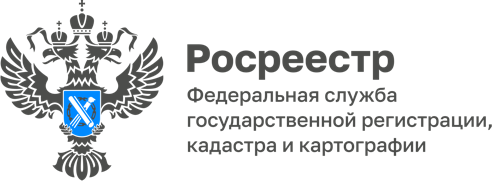 09.01.2023Пресс-служба УправленияРосреестра по Приморскому краю+7 (423) 245-49-23, доб. 1085
25press_rosreestr@mail.ru690091, Владивосток, ул. Посьетская, д. 48Приморье и Хабаровский край разграничилиВ последние дни 2022 года Единый государственный реестр недвижимости (ЕГРН) пополнился границей между Приморским и Хабаровским краями. Её протяженность составила 1 142 км.«Установление местоположения границ между всеми субъектами Российской Федерации и внесение о них сведений в ЕГРН – важная задача, которая поставлена Правительством РФ перед регионами, -- говорит заместитель министра имущественных и земельных отношений Приморского края Олег Топчиенко. – Наличие этой информации в ЕГРН способствует качественному использованию земельных ресурсов и информированности о территориальной принадлежности земель заинтересованных лиц, а также органов власти и местного самоуправления. Возможно, не всем известен этот факт, но официальной границы между Приморьем и Хабаровским краем до сих пор не существовало. И вот теперь этот вопрос решен – граница между соседними регионами внесена в реестр». Со стороны Приморья граница идет по северным границам Тернейского и Пожарского муниципальных округов; в общем восточном направлении по незастроенной территории: с запада, от государственной границы с Китаем, пересекая Федеральную автомобильную дорогу А-370 «Уссури», Транссибирскую магистраль до восточной морской границы.  На севере она проходит в основном по водоразделу бассейнов рек Бикина и Хора, а затем по водоразделу Хора и реки Самарги, впадающей в Японское море. На пути границы - лесные массивы, вершины и хребты гор и сопок – Арсеньевские Граниты, Мария, Пёстрая, Лохматая и десятки других.«Такой регион, как Приморье, на карте России еще поискать надо: мы имеем единственный смежный с нами субъект, других соседей, кроме хабаровчан, у нас нет, - отмечает руководитель Управления Росреестра по Приморскому краю Евгений Русецкий. -  Описательная часть границы была подготовлена давно, однако в ходе землеустроительных работ при сравнении картографических и кадастровых исходных материалов обоих регионов были найдены существенные расхождения в границах 37 участков и 5 особо охраняемых территорий регионального значения. Совместно с Министерством имущественных и земельных отношений Приморского края и специалистами «Управления землями и имуществом на территории Приморского края» мы занимались документацией и разрешением споров и разногласий. В ходе переговоров все вопросы были урегулированы, и теперь между нашими соседними регионами есть официальная граница, внесенная в ЕГРН».Напомним: Приморский край образован 20 октября 1938 года в результате разделения Дальневосточного края на Приморский и Хабаровский края. На западе граница края проходит с КНР, на юге и востоке омывается Японским морем. С северной стороны край граничит с Хабаровским краем, а на юго-западе проходит граница с КНДР.О РосреестреФедеральная служба государственной регистрации, кадастра и картографии (Росреестр) является федеральным органом исполнительной власти, осуществляющим функции по государственной регистрации прав на недвижимое имущество и сделок с ним, по оказанию государственных услуг в сфере ведения государственного кадастра недвижимости, проведению государственного кадастрового учета недвижимого имущества, землеустройства, государственного мониторинга земель, навигационного обеспечения транспортного комплекса, а также функции по государственной кадастровой оценке, федеральному государственному надзору в области геодезии и картографии, государственному земельному надзору, надзору за деятельностью саморегулируемых организаций оценщиков, контролю деятельности саморегулируемых организаций арбитражных управляющих. Подведомственными учреждениями Росреестра являются ФГБУ «ФКП Росреестра» и ФГБУ «Центр геодезии, картографии и ИПД». В ведении Росреестра находится АО «Ростехинвентаризация – Федеральное БТИ.